VERSION HISTORYTABLE OF CONTENTS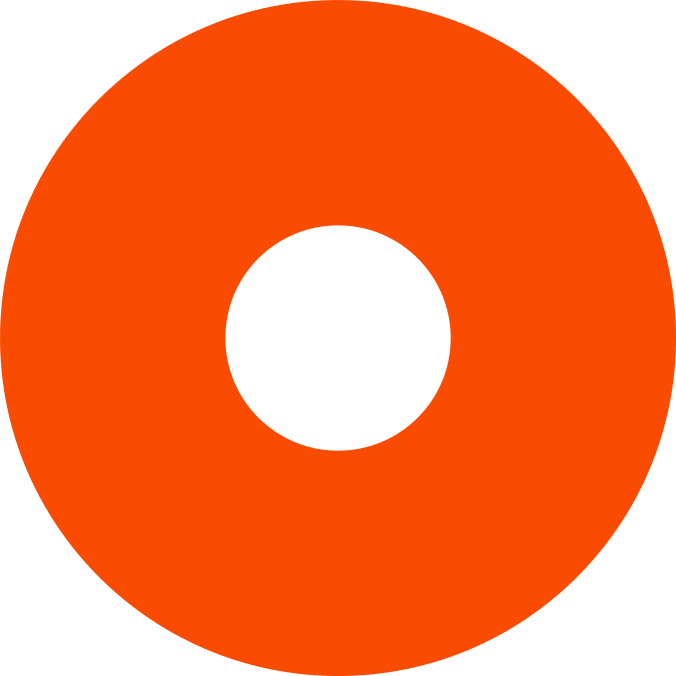 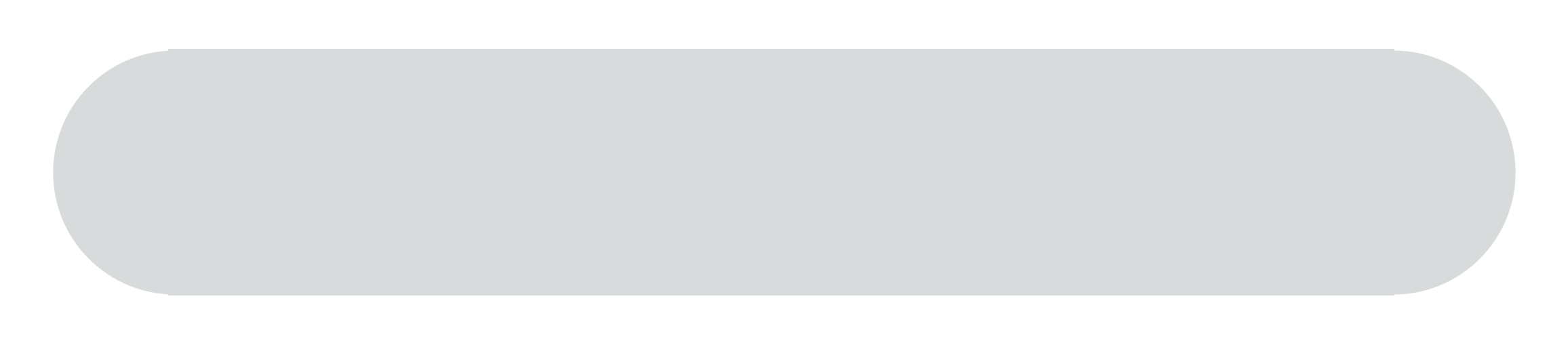 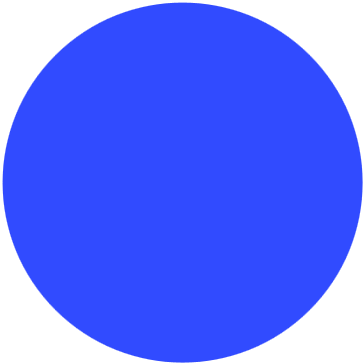 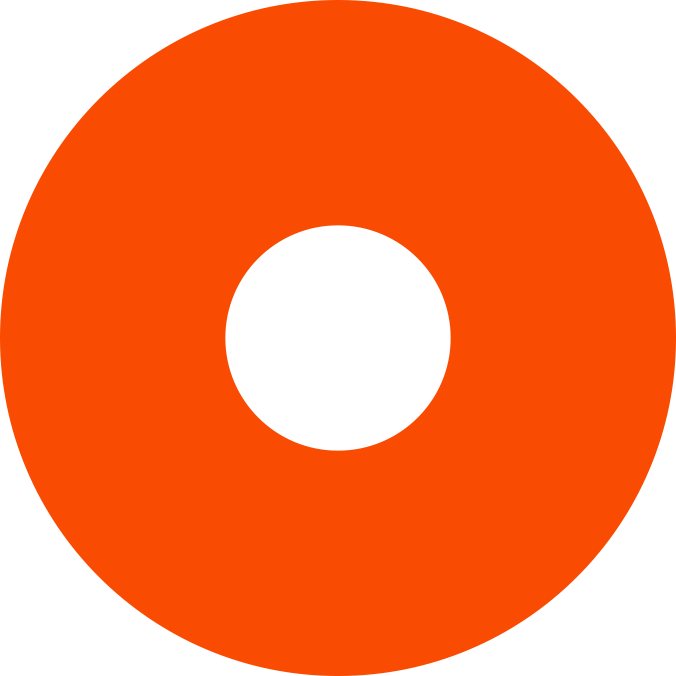 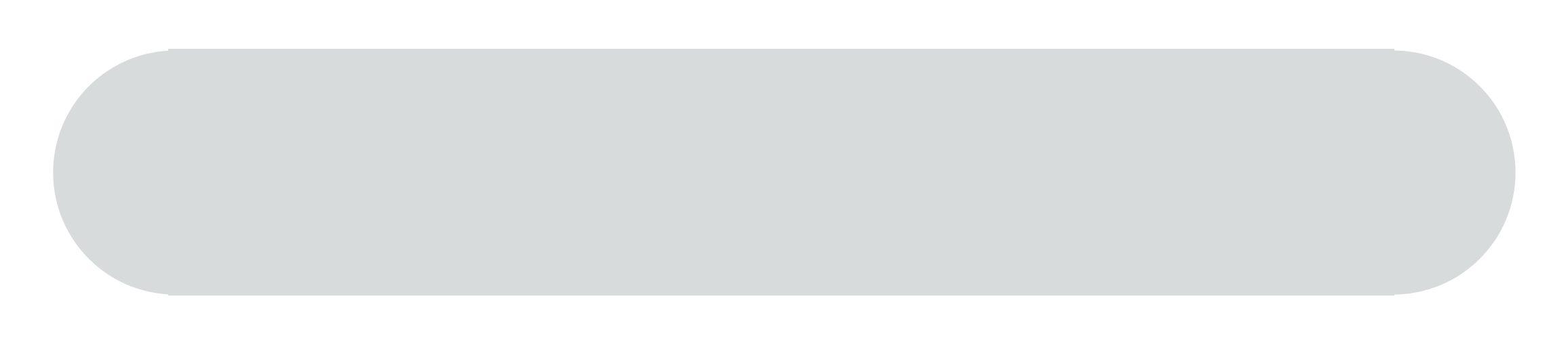 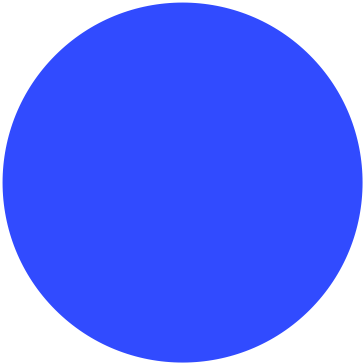 BUSINESS RISK ASSESSMENT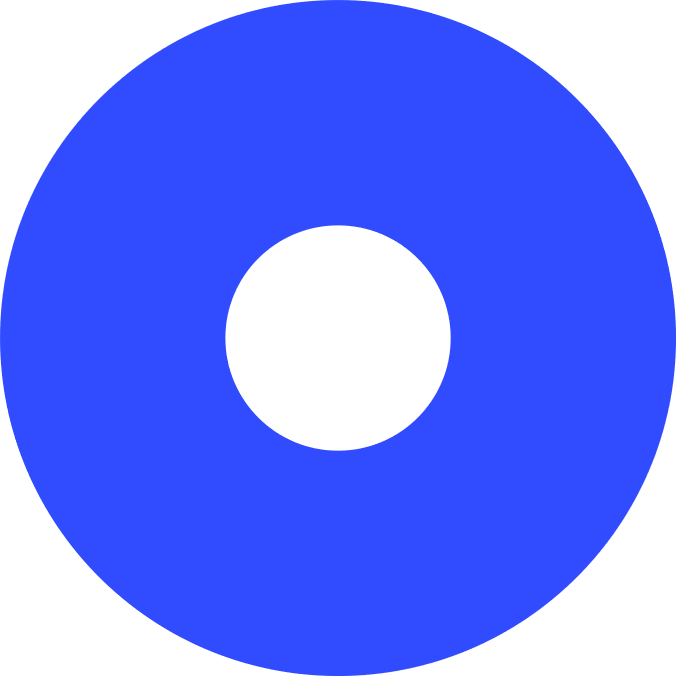 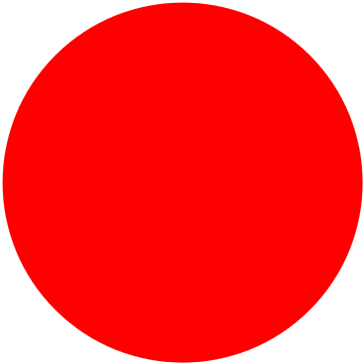 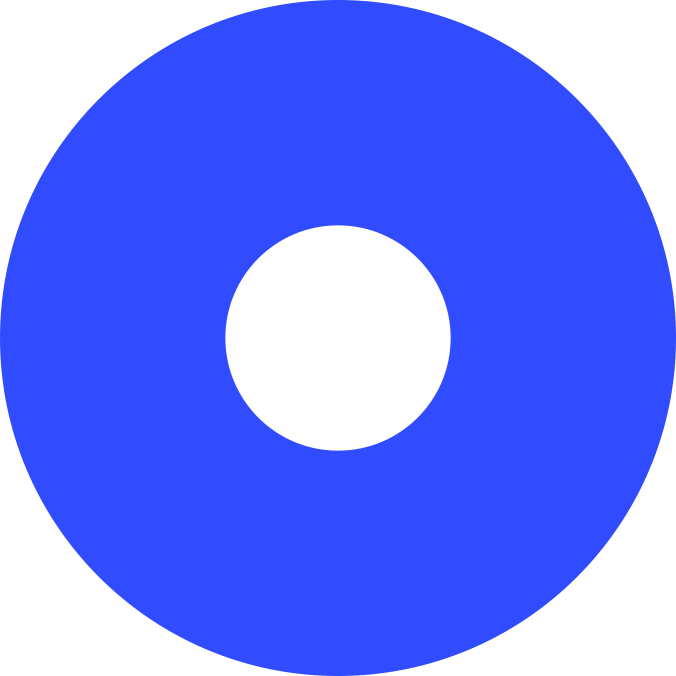 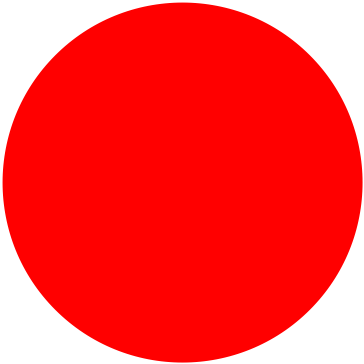 The following table is used to evaluate the risk the business may likely face based on the business owner or executives' discretion. A few examples are earthquakes, flooding, pandemics, cyber attacks and etc…BUSINESS FUNCTION &
RECOVERY PLAN & TEAMS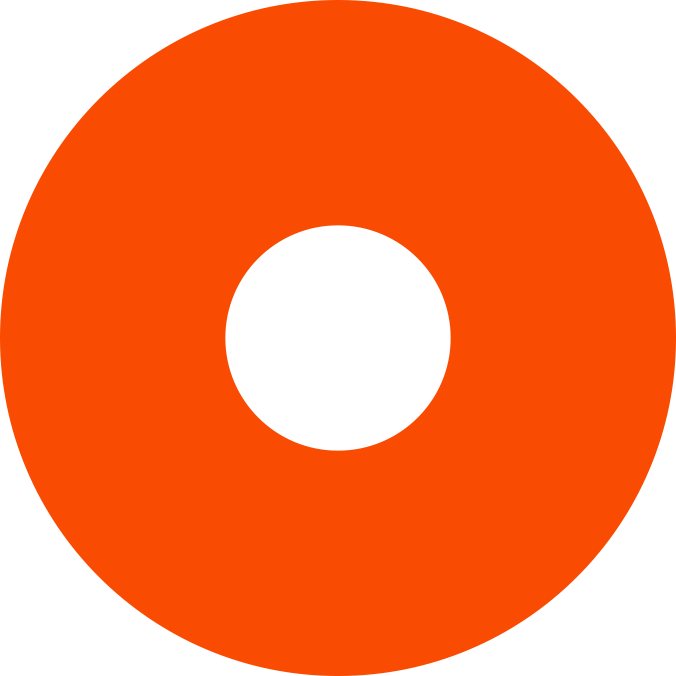 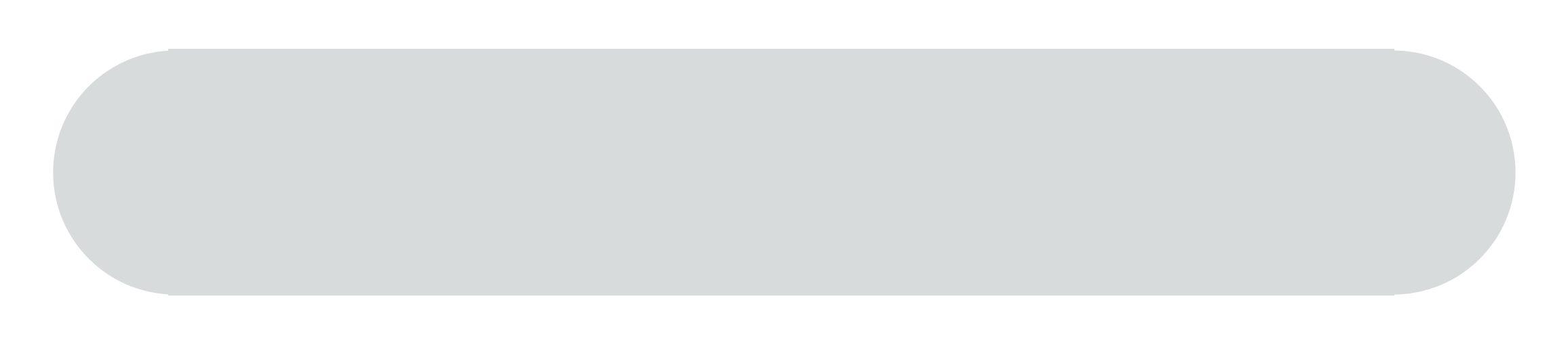 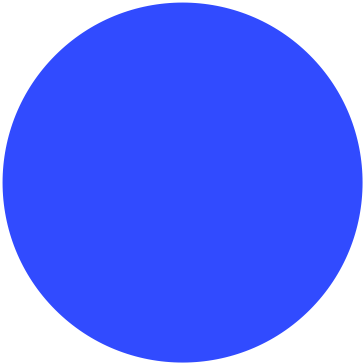 Fill in this table for each of your critical business functions.

These tables are customizable and can include as much information as needed. 
EVACUATION & 
RELOCATION PLANS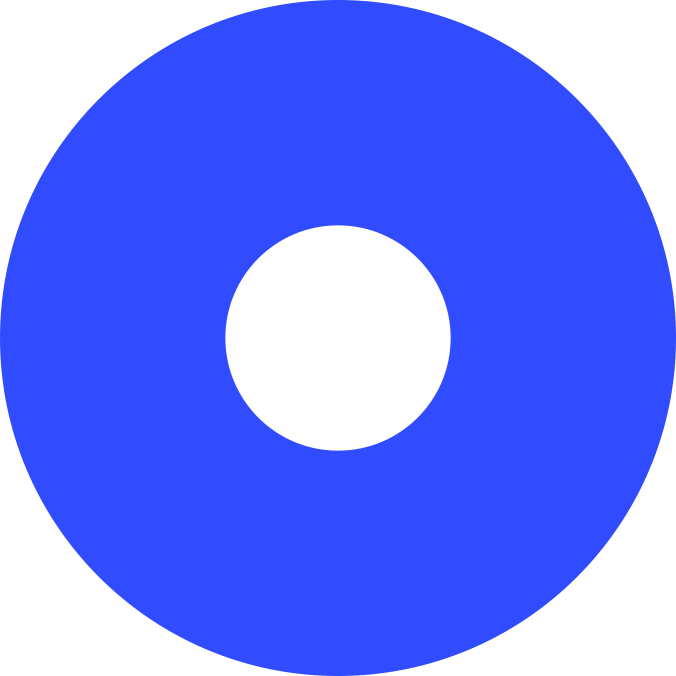 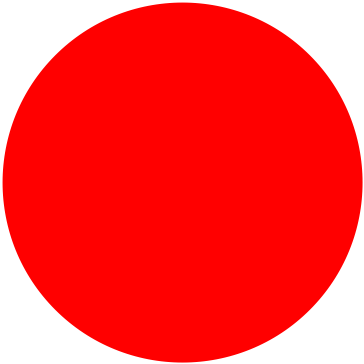 This section is used in the event where business operations can no longer take place on the original business site. This evacuation and relocation strategy should include both short-term and long-term sites. 
EMPLOYEE
CONTACT LIST
Always keep an updated employee contact list to ensure internal communication can be delivered when an emergency happens. 
VENDOR
CONTACT LIST
Always keep an updated vendor contact list so your business can stay connected with the vendors and provide business status updates.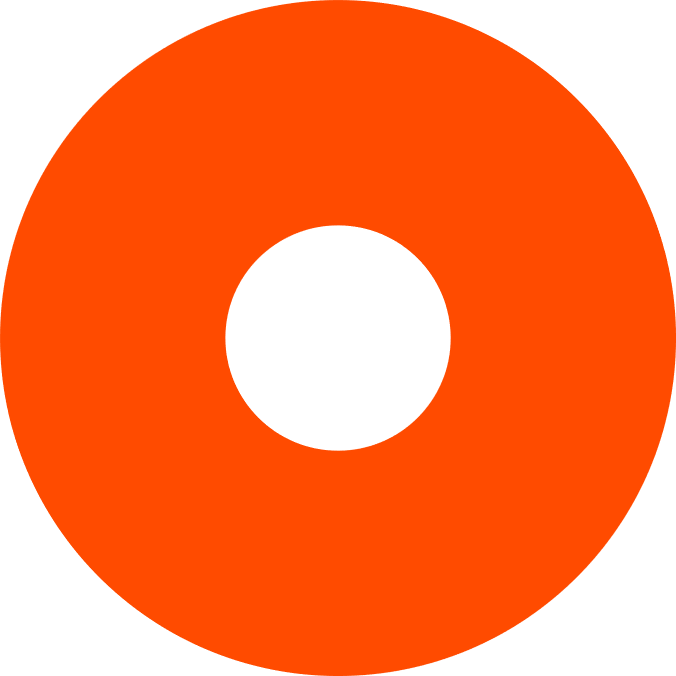 DISCLAIMERAny templates or information provided by Invoice2go on the website are for reference only. 
While we strive to keep the information up to date and correct, we make no representations or warranties about the completeness, accuracy, reliability, and suitability of the templates or information on the website. Therefore, any reliance on such information is strictly at your own risk.VERSION HISTORYVERSION HISTORYVERSION HISTORYVERSION HISTORYVERSION HISTORYVersionApproved ByRevision DateDescription Of ChangeAuthorPREPARED BYTITLEDATEAPPROVED BYTITLEDATEBUSINESS RISK ASSESSMENT TABLEBUSINESS RISK ASSESSMENT TABLEBUSINESS RISK ASSESSMENT TABLEBUSINESS RISK ASSESSMENT TABLEBUSINESS RISK ASSESSMENT TABLEBUSINESS RISK ASSESSMENT TABLEHazardProbabilityMagnitudeWarningDurationRisk PriorityType the potential hazard in this column. 4. Highly Likely 3. Likely 2. Possible 1. Unlikely 4. Highly Likely 3. Likely 2. Possible 1. Unlikely 4. Minimal 3. 6 – 12 hours 2. 12 – 24 hours 1. 24+ hours 4. 12+ hours 3. 6 – 12 hours 2. 3 – 6 hours     1. < 3 hoursHighMediumLow[COMPANY NAME] CRITICAL BUSINESS FUNCTION[COMPANY NAME] CRITICAL BUSINESS FUNCTION[COMPANY NAME] CRITICAL BUSINESS FUNCTION[COMPANY NAME] CRITICAL BUSINESS FUNCTION[COMPANY NAME] CRITICAL BUSINESS FUNCTION[COMPANY NAME] CRITICAL BUSINESS FUNCTIONCritical Business Function: [Function Name]Critical Business Function: [Function Name]Critical Business Function: [Function Name]Critical Business Function: [Function Name]Critical Business Function: [Function Name]Critical Business Function: [Function Name]Business Process to Complete:Business Process to Complete:Business Process to Complete:Business Process to Complete:Business Process to Complete:Business Process to Complete:DETAILSDETAILSDETAILSDETAILSDETAILSDETAILSSupporting ActivitiesLead Point 
of ContactMax Allowed Down TimeCriticalityRecordsVendor & External Contacts[Describe activity][Name &Title][Time/Days][High/Med/Low][List of records or documents that support this activity][List of external contacts needed to carry out each activity]Implication if not conducted: [Ex: interruption or loss of this function would disrupt…]Implication if not conducted: [Ex: interruption or loss of this function would disrupt…]Implication if not conducted: [Ex: interruption or loss of this function would disrupt…]Implication if not conducted: [Ex: interruption or loss of this function would disrupt…]Implication if not conducted: [Ex: interruption or loss of this function would disrupt…]Implication if not conducted: [Ex: interruption or loss of this function would disrupt…]Required resources: [Support from other business functions, equipment, supplies, technology etc…]Required resources: [Support from other business functions, equipment, supplies, technology etc…]Required resources: [Support from other business functions, equipment, supplies, technology etc…]Required resources: [Support from other business functions, equipment, supplies, technology etc…]Required resources: [Support from other business functions, equipment, supplies, technology etc…]Required resources: [Support from other business functions, equipment, supplies, technology etc…]Facilities: [Facility required to complete business process]Facilities: [Facility required to complete business process]Facilities: [Facility required to complete business process]Facilities: [Facility required to complete business process]Facilities: [Facility required to complete business process]Facilities: [Facility required to complete business process]Notes: [Additional important & helpful information]Notes: [Additional important & helpful information]Notes: [Additional important & helpful information]Notes: [Additional important & helpful information]Notes: [Additional important & helpful information]Notes: [Additional important & helpful information]EMPLOYEE CONTACT DETAILSEMPLOYEE CONTACT DETAILSEMPLOYEE CONTACT DETAILSEMPLOYEE CONTACT DETAILSEMPLOYEE CONTACT DETAILSEmployee NameJob TitleCell NumberPersonal E-mail AddressEmergency ContactVENDOR CONTACT DETAILSVENDOR CONTACT DETAILSVENDOR CONTACT DETAILSVENDOR CONTACT DETAILSVendorContact PersonEmail AddressBusiness Phone Number